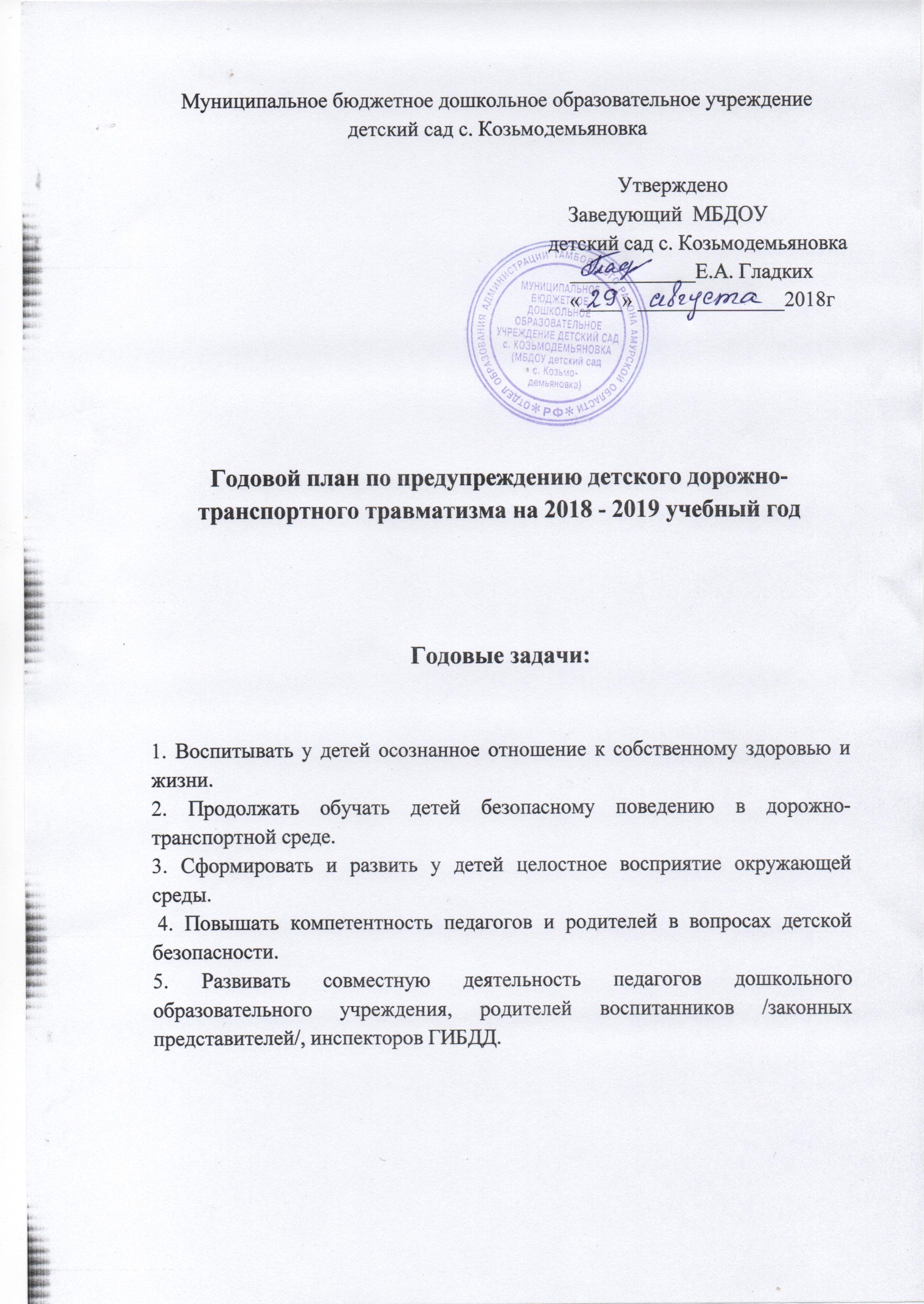 Контроль за созданием развивающей среды в дошкольном образовательном учреждении по профилактике дорожно-транспортного травматизма у дошкольников в условиях реализации ФГОСДля реализации поставленных задач по профилактике ДДТТ в ДОУ создана оптимальная структура управления и контроля, делегирован ряд полномочий. В ДОУ разработана система, в которой четко видна иерархия управления, подчинения и взаимодействия. Для реализации задач по обучению дошкольников правилам дорожного движения проводится соответствующая работа с педагогическим коллективом. А в целях повышения эффективности работы по профилактике детского дорожно-транспортного травматизма в дошкольном учреждении дополнительно осуществляются следующие виды контроля: Оперативный контроль Оперативный контроль и анализ предполагают сбор информации количественного характера, который не требует длительных наблюдений, но показывает, проводится или не проводится тот или иной вид деятельности по изучению правил дорожного движения, подготовлен ли необходимый методический материал. Предупредительный контроль Его цель - оказать помощь, предупредить возможные ошибки в работе педагогов ДОУ с детьми по изучению ПДДТематический контроль Главным предметом тематического контроля является определение наличия системы НОД и других воспитательных мероприятий, направленных на реализацию задач по профилактике детского дорожно-транспортного травматизма.Содержанием тематического контроля является изучение состояния воспитательно-образовательной работы с детьми, формирования развивающей образовательной среды в ДОУ по изучению ПДД в условиях федерального государственного образовательного стандарта дошкольного образования. Методы контроля: 1. Наблюдение педагогического процесса. 2. Проверка календарных, перспективных планов работы с детьми по пропаганде безопасности дорожного движения. 3. Мониторинг - сбор, обработка и анализ информации по организации и результатам воспитательно-образовательного процесса для эффективного решения задач по профилактике ДДТТ. 4. Беседы с детьми во время НОД, при проведении экскурсий, целевых прогулок, организации встреч с сотрудниками ГИБДД. 5. Анализ детских творческих работ по теме: «Изучаем правила дорожного движения»;Ожидаемые результаты по организации воспитательно - образовательной работы в ДОУ по профилактике детского дорожно-транспортного травматизма у детей:• сформировано осознанное, серьезное отношение к вопросам личной безопасности и безопасности окружающих; • привиты устойчивые навыки безопасного поведения в любой дорожной ситуации; • умеют ориентироваться в чрезвычайных ситуациях, искать пути решения выхода из них; • проявляется дисциплинированность, выдержка, самостоятельность в соблюдении правил поведения на дороге, в общественном транспорте; • развиты представления о возможных негативных последствиях для других людей своими неосторожными действиями во время дорожного движения. 	У педагогов:• повысится качество воспитательно-образовательного процесса по профилактике детского дорожно-транспортного травматизма, внесет существенное разнообразие в жизнь детей и взрослых. • повысится профессиональная компетентность педагогов, наличие определённых знаний по правилам дорожного движения, желание внедрять их в практику работы с детьми;• сформирована в группах (ДОУ) соответствующая развивающая образовательная среда по организации и проведению систематической работы по профилактике детского дорожно-транспортного травматизма• созданы необходимые условия для организации совместной деятельности с родителями /законными представителями/ по охране и безопасности жизни детей - участников дорожного движения; • скоординирована деятельность по охране и безопасности жизни детей между родителями /законными представителями/, сотрудниками дошкольного образовательного учреждения в вопросах пропаганды детского дорожно-транспортного травматизма и изучению правил дорожного движения; • создание в ДОУ базы авторских разработок, презентаций /из опыта работы педагогов/ по организации работы с детьми по профилактике ДДТТ; • успешно используется передовой опыт педагогов ДОУ в воспитательно-образовательной работе другими образовательными учреждениями города и района;У родителей - активных участников воспитательно-образовательного процесса: • появление интереса у родителей /законных представителей/ воспитанников к проблемам дошкольного учреждения в вопросах по решению задач по профилактике ДДТТ; • со стороны родителей (водителей личного транспорта) снизится процент дорожно-транспортного травматизма с участиемСодержание работыСрок исполненияОтветственный Блок 1. Административно-хозяйственная и организационная работа  Блок 1. Административно-хозяйственная и организационная работа  Блок 1. Административно-хозяйственная и организационная работа Издание приказа о назначении ответственного за работу по ДДТТАвгустЗаведующий ДОУОбновление стенда по ПДД для родителей  в приемных группАвгустВоспитатели групп.Обновить и дополнить атрибуты для сюжетно-ролевых игр по ПДДВ течение годаВоспитатели группКоррекция плана работы с детьми в группе по профилактике безопасности дорожного движения на годСентябрьВоспитатели группПополнение и обновление уголков безопасности дорожного движения в группахАвгуст,в течение годаВоспитатели группПриобретение дидактических игр по всем группам по теме  "Дорожная азбука" «Город» и т.д.в течение года Воспитатели группПодбор материала для стенда по ПДД и обновление его ежемесячноВ течение года Воспитатели группИнформация для родителей на сайте детского сада  Август,  в течении годаВоспитатель: Помелова Е.И.Публикация в СМИ опыта работы педагогов ДОУ по организации работы с дошкольниками по профилактике ДДТТФевральВоспитательБлок 2. Методическая работаБлок 2. Методическая работаБлок 2. Методическая работаОбсуждение проблемы профилактики дорожно - транспортного травматизма на педсовете (Предложение проводить «Минутки безопасности»АвгустЗаведующийДОУСоставление плана работы по профилактике безопасности дорожного движения в ДОУ на годАвгустВоспитателиКонсультация « Организация  работы с детьми по предупреждению дорожно-транспортного травматизма в разных возрастных группах»СентябрьВоспитателиВстреча с инспектором ГИБДДОктябрь - майИнспектор ГИБДДОбзор  новинок литературы по ПДДВ течение годаВоспитатели группПополнение методического кабинета и групп методической и детскойлитературойВ течение годаВоспитателиКонтроль организации работы с детьми по изучению правил дорожного движенияноябрь, апрельЗаведующий  ДОУПроверка знаний детей по ПДД /проведение  недели безопасности/октябрь-апрельВоспитателиИнспектор ГИБДДВыставка рисунков детей и их родителей старшей - подготовительной группы: «Мы – пешеходы».по плану воспитателейВоспитатели групп, родителиУчастие в районных, городских конкурсах по ПДДв течение года,по плану ГИБДДВоспитатели группУчастие в акции, посвященной Дню памяти жертв ДДП, изготовление памятококтябрьВоспитатели группПополнение  мини-библиотеки в методическом кабинетефевральЗаведующий  ДОУ,воспитателиКонсультация «Правила поведения пешехода на дороге в разное время года. Работа с родителями»ДекабрьВоспитательЖулич Н.Е.Консультация «Что нужно знать родителям о правилах дорожного движения» ФевральВоспитательСтепанчук И.А.Круглый стол «Использование игровых технологий в обучении детей правилам безопасного поведения на дороге»МартЗаведующий ДОУ,Воспитатель Помелова Е.И.Консультация «Внимание: весна!» - информирование родителей о  правилах проведения на прогулке ребенка в весенний период, во время гололедицы, во время таяния снегаМартВоспитательМоисеенко Е.С.Подготовка и проведение развлечений по ознакомлению с правилами дорожного движенияпо плану воспитателей Воспитатели группБлок 3. Работа с детьмиБлок 3. Работа с детьмиБлок 3. Работа с детьмиМладшая группа:- знакомство с улицей;- наблюдение за транспортом;- знакомство с пешеходным переходом;- сравнение легкового и грузового автомобилей;- наблюдение за работой  светофора (работа с атрибутом)Август, сентябрь, апрель, майВоспитатели группСредняя, старшая и подготовительная группа:- улицы и перекрестки;- закрепляем правила дорожного движения;- наблюдаем за движением  машин и работой водителя;- изучаем  и закрепляем значение дорожных знаков;- пешеходный переход (наземный и подземный).октябрь, ноябрьапрельВоспитатели группВечер загадок, сочинение сказок о дорожном движении"Загадки улиц","Отгадай, какой знак","Сказки Светофора" В течение года, по плану воспитателейВоспитатели групп«Дорожные ловушки» -  обыгрывание ситуаций  на дороге1 раз в два месяцаВоспитатели группДидактические игры- подбери знаки;- угадай транспорт;- светофор;- верно – не верно.В течение годаВоспитатели группБеседы по ПДД с детьми старшей - подготовительной группы:- Что ты знаешь об улице?·  - Мы пешеходы - места движения пешеходов, их название, назначение·- Правила поведения на дороге· - Машины на улицах города – виды транспорта· - Что можно и что нельзя· - Помощники на дороге – знаки, светофор, регулировщик·- Будь внимателен!·- Транспорт в  селе: места и правила парковки, пешеходные зоны, ограничивающие знаки·Сентябрь Октябрь Ноябрь ДекабрьФевраль Март Апрель МайВоспитатели групп"Минутки безопасности"- короткие беседы с детьми, обсуждением ситуаций, возникающих на дорогеЕженедельно, в свободное времяВоспитатели группЧтение художественной литературы по ПДД                                                                 С.Михалков «Моя улица», «Велосипедист», «Скверная история»; С. Маршак «Милиционер», «Мяч»; В. Головко «Правила движения»; С Яковлев «Советы доктора Айболита»; О. Бедерев «Если бы»;  А. Северный «Светофор»;В. Семернин «Запрещается - разрешается»В течение годаВоспитатели группЧтение и заучивание стихотворений по ПДДВ течение годаВоспитатели группПросмотр видео и CD-дисков на тематику  ПДДВ течение годаВоспитатели группНепосредственно – образовательная деятельность в группах:-по формированию целостной картины мира и коммуникации; - художественному творчеству;- продуктивной деятельности, с включением элементов, связанных с соблюдением правил дорожного движенияв соответствии с комплексно-тематическим планированием в группах и воспитательно - образовательной работы с детьмивоспитатели группСюжетно - ролевые игры в группе и напрогулочном участке:-«Путешествие по улицам города»,-«Улица и пешеходы»,        -«Светофор»,                     -«Путешествие с Незнайкой»,-«Поездка на автомобиле», -«Автопарковка»,                     -«Станция технического обслуживания»,            -«Автомастерская»В течение годавоспитатели группИгры  на спортивной площадке ДОУПроведение праздников и завлечений :«Мой друг светофор»«Гонки на  самокатах»«Скоро лето!»СентябрьАпрельМай Воспитатели  группМузыкальный руководительБлок 4.Работа с родителямиБлок 4.Работа с родителямиБлок 4.Работа с родителямиКонсультации, беседы  по пропаганде правил дорожного движения, правил перевозки детей в автомобиле.Темы:- Будьте вежливы – правила поведения в общественном транспорте;·- Что должны знать родители, находясь с ребенком на улице;·- Правила дорожного движения – для всех;·- Осторожно, дети! – статистика и типичные случаи детского травматизма;·- Чтобы не случилось беды! – меры предупреждения детского травматизма·- В машине ребёнок- Взрослый на дороге - пример для детей»В течение годаВоспитатели группИнструктаж по соблюдению ПДДСентябрь, март, майВоспитатели группОбновление папок - передвижек «Правила дорожные детям знать положено»В течение годаВоспитатели групп Обсуждение вопроса обеспечения безопасности детей на дороге на групповом родительском собранииОктябрьВоспитатели группВыпуск памяток для  родителей по соблюдению ПДД в разное время годаВ течение годаВоспитатели группУчастие родителей в подготовке и проведении развлечений для детей, конкурсе рисунковв течение годаВоспитатели группВыставка «Дорожный знак»апрельдети и родители воспитанниковвоспитатели групп